Health & Medical Needs Plan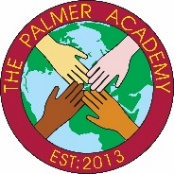 Note: The ‘Care Plan Contextual Information’ must be completed firstChild’s name: Date of birth:Date of birth:Describe medical needs and give details of child’s symptoms, triggers, signs, treatments, facilities, equipment or devices, environmental issues etc.Describe medical needs and give details of child’s symptoms, triggers, signs, treatments, facilities, equipment or devices, environmental issues etc.Describe medical needs and give details of child’s symptoms, triggers, signs, treatments, facilities, equipment or devices, environmental issues etc.Describe medical needs and give details of child’s symptoms, triggers, signs, treatments, facilities, equipment or devices, environmental issues etc.Describe medical needs and give details of child’s symptoms, triggers, signs, treatments, facilities, equipment or devices, environmental issues etc.Describe medical needs and give details of child’s symptoms, triggers, signs, treatments, facilities, equipment or devices, environmental issues etc.Describe medical needs and give details of child’s symptoms, triggers, signs, treatments, facilities, equipment or devices, environmental issues etc.Describe medical needs and give details of child’s symptoms, triggers, signs, treatments, facilities, equipment or devices, environmental issues etc.Describe medical needs and give details of child’s symptoms, triggers, signs, treatments, facilities, equipment or devices, environmental issues etc.Describe medical needs and give details of child’s symptoms, triggers, signs, treatments, facilities, equipment or devices, environmental issues etc.Prescribed medicationPrescribed medicationPrescribed medicationPrescribed medicationPrescribed medicationPrescribed medicationPrescribed medicationPrescribed medicationPrescribed medicationPrescribed medicationIs prescribed medication required? Yes:  No: If yes, a ‘prescribed medication’ form will be required for each medication. Is prescribed medication required? Yes:  No: If yes, a ‘prescribed medication’ form will be required for each medication. Is prescribed medication required? Yes:  No: If yes, a ‘prescribed medication’ form will be required for each medication. Is prescribed medication required? Yes:  No: If yes, a ‘prescribed medication’ form will be required for each medication. Is prescribed medication required? Yes:  No: If yes, a ‘prescribed medication’ form will be required for each medication. Is prescribed medication required? Yes:  No: If yes, a ‘prescribed medication’ form will be required for each medication. Is prescribed medication required? Yes:  No: If yes, a ‘prescribed medication’ form will be required for each medication. Is prescribed medication required? Yes:  No: If yes, a ‘prescribed medication’ form will be required for each medication. Is prescribed medication required? Yes:  No: If yes, a ‘prescribed medication’ form will be required for each medication. Is prescribed medication required? Yes:  No: If yes, a ‘prescribed medication’ form will be required for each medication. Daily care requirementsDaily care requirementsDaily care requirementsDaily care requirementsDaily care requirementsDaily care requirementsDaily care requirementsDaily care requirementsDaily care requirementsDaily care requirementsSpecific support for the pupil’s educational, social and emotional needsSpecific support for the pupil’s educational, social and emotional needsSpecific support for the pupil’s educational, social and emotional needsSpecific support for the pupil’s educational, social and emotional needsSpecific support for the pupil’s educational, social and emotional needsSpecific support for the pupil’s educational, social and emotional needsSpecific support for the pupil’s educational, social and emotional needsSpecific support for the pupil’s educational, social and emotional needsSpecific support for the pupil’s educational, social and emotional needsSpecific support for the pupil’s educational, social and emotional needsArrangements for school visits/trips etc.Arrangements for school visits/trips etc.Arrangements for school visits/trips etc.Arrangements for school visits/trips etc.Arrangements for school visits/trips etc.Arrangements for school visits/trips etc.Arrangements for school visits/trips etc.Arrangements for school visits/trips etc.Arrangements for school visits/trips etc.Arrangements for school visits/trips etc.Other informationOther informationOther informationOther informationOther informationOther informationOther informationOther informationOther informationOther informationDescribe what constitutes an emergency, and the action to take if this occursDescribe what constitutes an emergency, and the action to take if this occursDescribe what constitutes an emergency, and the action to take if this occursDescribe what constitutes an emergency, and the action to take if this occursDescribe what constitutes an emergency, and the action to take if this occursDescribe what constitutes an emergency, and the action to take if this occursDescribe what constitutes an emergency, and the action to take if this occursDescribe what constitutes an emergency, and the action to take if this occursDescribe what constitutes an emergency, and the action to take if this occursDescribe what constitutes an emergency, and the action to take if this occursWho is responsible in an emergency (state if different for off-site activities)Who is responsible in an emergency (state if different for off-site activities)Who is responsible in an emergency (state if different for off-site activities)Who is responsible in an emergency (state if different for off-site activities)Who is responsible in an emergency (state if different for off-site activities)Who is responsible in an emergency (state if different for off-site activities)Who is responsible in an emergency (state if different for off-site activities)Who is responsible in an emergency (state if different for off-site activities)Who is responsible in an emergency (state if different for off-site activities)Who is responsible in an emergency (state if different for off-site activities)Medical professionals involved in developing this planMedical professionals involved in developing this planMedical professionals involved in developing this planMedical professionals involved in developing this planMedical professionals involved in developing this planMedical professionals involved in developing this planMedical professionals involved in developing this planMedical professionals involved in developing this planMedical professionals involved in developing this planMedical professionals involved in developing this planNameNameRoleRoleContact emailContact emailContact emailContact emailContact numberContact numberStaff training needed/undertaken – who, what, whenStaff training needed/undertaken – who, what, whenStaff training needed/undertaken – who, what, whenStaff training needed/undertaken – who, what, whenStaff training needed/undertaken – who, what, whenStaff training needed/undertaken – who, what, whenStaff training needed/undertaken – who, what, whenStaff training needed/undertaken – who, what, whenStaff training needed/undertaken – who, what, whenStaff training needed/undertaken – who, what, whenThe agreement:The agreement:The agreement:The agreement:The agreement:The agreement:The agreement:The agreement:The agreement:The agreement:The school agrees to:Respond as agreed on the Health & Medical Needs PlanContact the emergency services if there is an immediate risk to a pupilContact parents/carers if The parent(s)/ carer(s) agree to:Provide accurate informationComplete a new form if medical needs changeProvide medical evidence, advice and guidance to support the Health & Medical Needs PlanThe school agrees to:Respond as agreed on the Health & Medical Needs PlanContact the emergency services if there is an immediate risk to a pupilContact parents/carers if The parent(s)/ carer(s) agree to:Provide accurate informationComplete a new form if medical needs changeProvide medical evidence, advice and guidance to support the Health & Medical Needs PlanThe school agrees to:Respond as agreed on the Health & Medical Needs PlanContact the emergency services if there is an immediate risk to a pupilContact parents/carers if The parent(s)/ carer(s) agree to:Provide accurate informationComplete a new form if medical needs changeProvide medical evidence, advice and guidance to support the Health & Medical Needs PlanThe school agrees to:Respond as agreed on the Health & Medical Needs PlanContact the emergency services if there is an immediate risk to a pupilContact parents/carers if The parent(s)/ carer(s) agree to:Provide accurate informationComplete a new form if medical needs changeProvide medical evidence, advice and guidance to support the Health & Medical Needs PlanThe school agrees to:Respond as agreed on the Health & Medical Needs PlanContact the emergency services if there is an immediate risk to a pupilContact parents/carers if The parent(s)/ carer(s) agree to:Provide accurate informationComplete a new form if medical needs changeProvide medical evidence, advice and guidance to support the Health & Medical Needs PlanThe school agrees to:Respond as agreed on the Health & Medical Needs PlanContact the emergency services if there is an immediate risk to a pupilContact parents/carers if The parent(s)/ carer(s) agree to:Provide accurate informationComplete a new form if medical needs changeProvide medical evidence, advice and guidance to support the Health & Medical Needs PlanThe school agrees to:Respond as agreed on the Health & Medical Needs PlanContact the emergency services if there is an immediate risk to a pupilContact parents/carers if The parent(s)/ carer(s) agree to:Provide accurate informationComplete a new form if medical needs changeProvide medical evidence, advice and guidance to support the Health & Medical Needs PlanThe school agrees to:Respond as agreed on the Health & Medical Needs PlanContact the emergency services if there is an immediate risk to a pupilContact parents/carers if The parent(s)/ carer(s) agree to:Provide accurate informationComplete a new form if medical needs changeProvide medical evidence, advice and guidance to support the Health & Medical Needs PlanThe school agrees to:Respond as agreed on the Health & Medical Needs PlanContact the emergency services if there is an immediate risk to a pupilContact parents/carers if The parent(s)/ carer(s) agree to:Provide accurate informationComplete a new form if medical needs changeProvide medical evidence, advice and guidance to support the Health & Medical Needs PlanThe school agrees to:Respond as agreed on the Health & Medical Needs PlanContact the emergency services if there is an immediate risk to a pupilContact parents/carers if The parent(s)/ carer(s) agree to:Provide accurate informationComplete a new form if medical needs changeProvide medical evidence, advice and guidance to support the Health & Medical Needs PlanHealth & Medical Plan agreed by:Health & Medical Plan agreed by:Health & Medical Plan agreed by:Health & Medical Plan agreed by:Health & Medical Plan agreed by:Health & Medical Plan agreed by:Health & Medical Plan agreed by:Health & Medical Plan agreed by:Health & Medical Plan agreed by:Health & Medical Plan agreed by:NameNameNameRelationship/ RoleRelationship/ RoleRelationship/ RoleSignatureSignatureSignatureDatePlan copied toPlan copied toPlan copied toPlan copied toPlan copied toPlan copied toPlan copied toPlan copied toPlan copied toPlan copied toParent/carer Parent/carer Medipac/ Class staff Medipac/ Class staff School Medical File School Medical File School Medical File School Medical File Pupil File Pupil File 